Confere a honraria Diploma de Honra ao Mérito ao artista Francisco Lopes, conhecido como Kiko.	Art. 1º Fica conferida, nos termos do artigo 1º, inciso II, do Decreto Legislativo nº 914, de 03 de março de 2015, a honraria Diploma de Honra ao Mérito ao artista Francisco Lopes, conhecido como Kiko.	Art. 2º As despesas oriundas da aplicação deste decreto legislativo onerarão dotações próprias do orçamento vigente do Poder Legislativo.	Art. 3º Este decreto legislativo entra em vigor na data de sua publicação.Sala de Sessões Plínio de Carvalho, 27 de novembro de 2017.1) ________________________                   7) ________________________2) ________________________                   8) ________________________3) ________________________                   9) ________________________4) ________________________                  10) ________________________5) ________________________                  11) ________________________6) ________________________                  12) ________________________Cjl 26 11 17 Kiko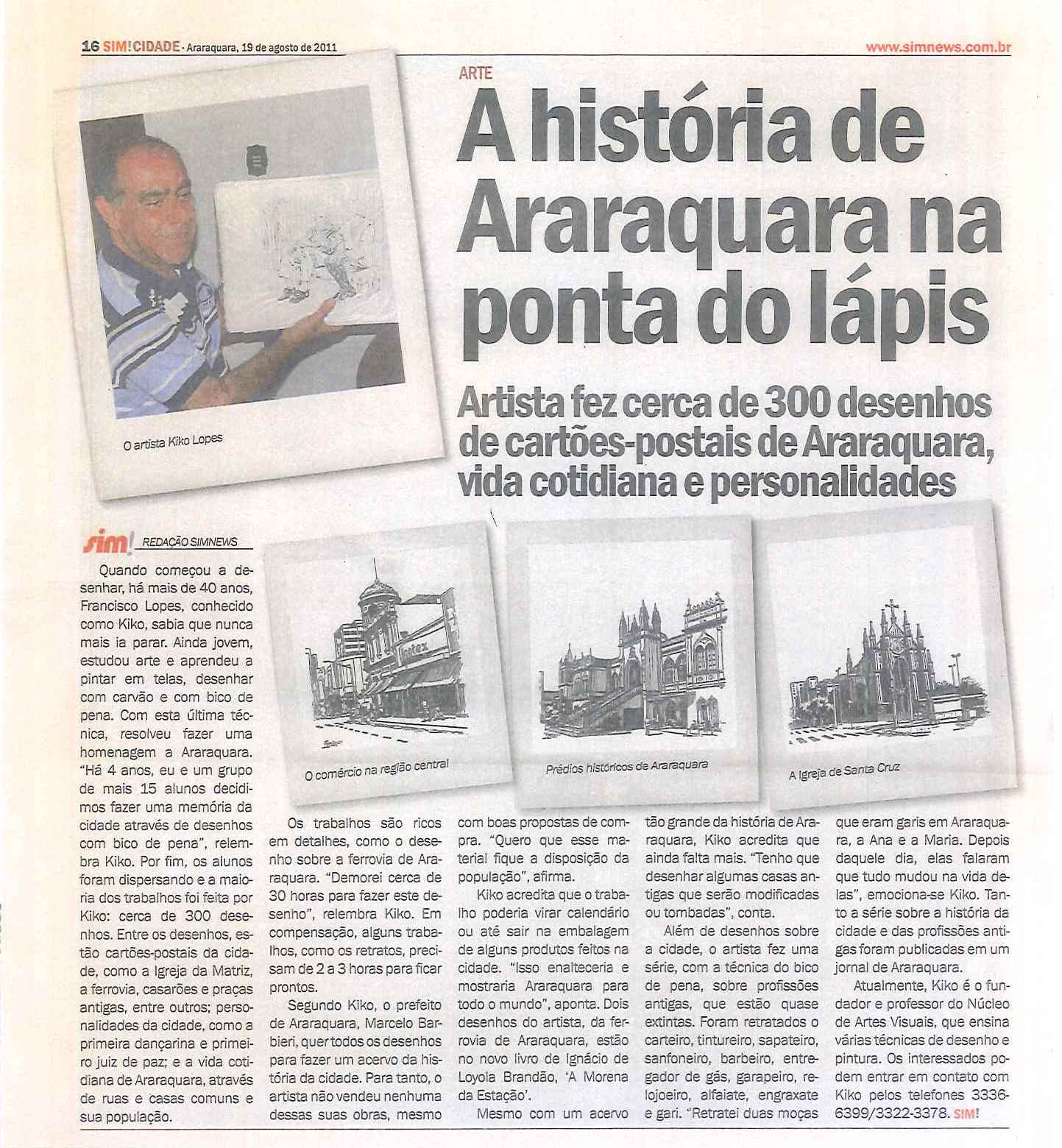 FRANCISCO LOPES – KIKONascido em Araraquara, fundador e professor do Núcleo de Artes Visuais, que ensina várias técnicas de desenho e pinturas.Começou a desenhar a quase 50 anos. Ainda jovem estudou arte e aprendeu a pintar em telas, desenhar com carvão e com bico de pena.Com esta última técnica, resolveu fazer uma homenagem a Araraquara, com um grupo de mais de 15 alunos, mas a maioria dos alunos foram se dispersando e cerca de 300 desenhos foram elaborados por Kiko.Entre os desenhos estão cartão-postais, como a Igreja da Matriz, a ferrovia, casarões e praças antigas, personalidades da cidade, como a primeira dançarina e primeiro juiz de paz e a vida cotidiana de Araraquara por meio de ruas e casas comuns e sua população.Os trabalhos são ricos em detalhes, Kiko demorou cerca de 30 horas para fazer o desenho, em compensação alguns trabalhos, como os retratos precisam de 2 a 3 horas para ficar prontos.Kiko quer que todo seu material fique à disposição da população para que um dia esses trabalhos possam a se tornar calendários, até sair nas embalagens de alguns produtos feitos em nossa cidade.Além de desenhos sobre a cidade o artista fez uma serie com a técnica bico de pena sobre profissões antigas que estão quase extintas como o carteiro, tintureiro, sapateiro, sanfoneiro, barbeiro, entregador de gás, garapeiro, relojoeiro, alfaiate, engraxate e gari. Kiko lembra: Retratei duas moças que eram garis em Araraquara, a Ana e a Maria, o que mudou a vida delas.Os trabalhos sobre a história da cidade, profissões antigas foram publicadas em um jornal da Araraquara.PROJETO DE DECRETO LEGISLATIVO Nº /17